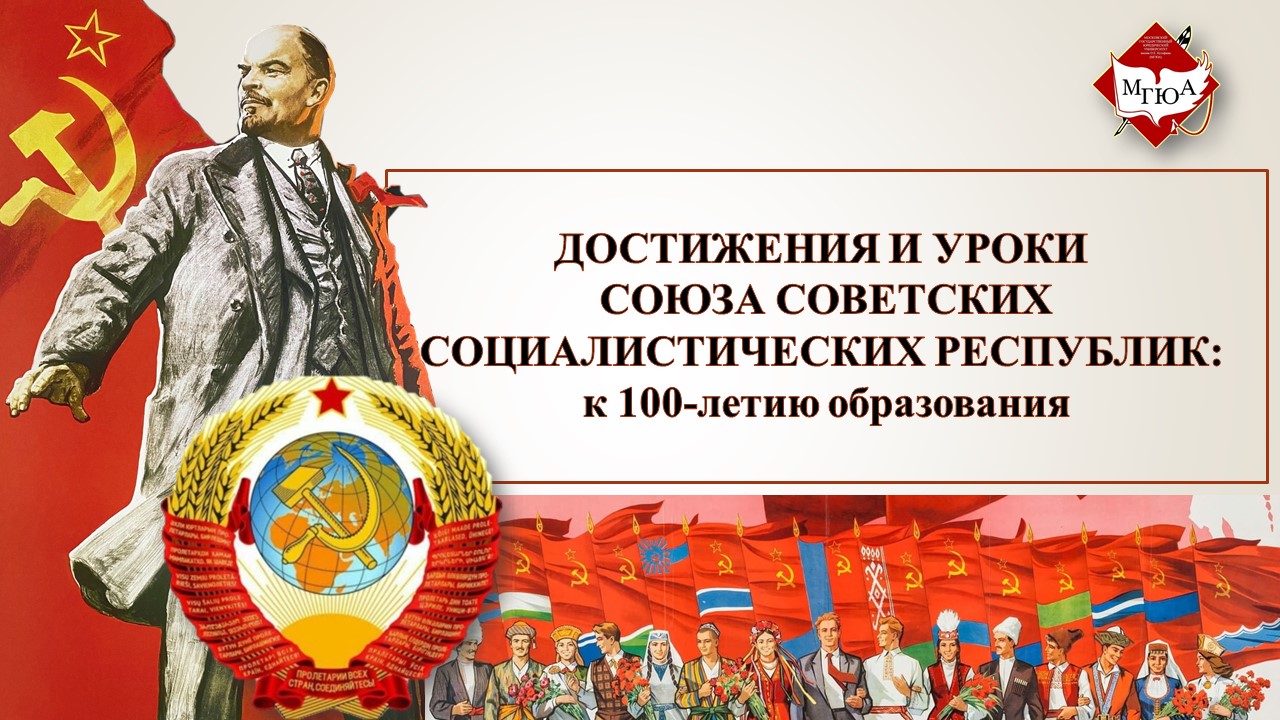 Программа круглого стола Достижения и уроки Союза Советских Социалистических республик:к 100-летию образования24 мая в 14.40Оренбургский институт (филиал) Университета 
имени О. Е. Кутафина (МГЮА) 
г. Оренбург, ул. Комсомольская, 50, Зал Ученого Совета (а. 504) Организатор:Оренбургский институт (филиал) ФГБОУ ВО «Московский государственный юридический университет имени О. Е. Кутафина (МГЮА)»Приветственное слово:Жолобова Галина Алексеевна – заведующий кафедрой истории государства и права Оренбургского института (филиала) Университета имени О. Е. Кутафина (МГЮА), доктор юридических наук, доцентВ рамках круглого стола предлагаем обсуждение следующих вопросов, представленных в виде докладов:Советский Союз – требование времени, закреплённое в Основном законе страны – Романенко Сергей Николаевич – депутат, заместитель председателя комитета по образованию, науке, культуре и спорту Законодательного Собрания Оренбургской области;Принципы образования Союза Советских Социалистических Республик: ленинская теория и практика – Гамова Диана Дмитриевна, студентка 1 курса бакалавриата, научный руководитель: зав. кафедрой истории государства и права, доктор юридических наук, доцент Г. А. Жолобова;История разработки планов образования СССР: содержательные характеристики проектов, дискуссионные аспекты – Калиева Полина Витальевна, студентка 1 курса специалитета, научный руководитель: доцент кафедры истории государства и права, доктор культурологии, кандидат исторических наук, доцент В. А. Рубин; Роль СССР в победе над фашизмом – Волошина Лариса Анатольевна, преподаватель отделения непрерывного и дополнительного образования Оренбургского института (филиала) Университета имени О. Е. Кутафина (МГЮА), кандидат исторических наук;Роль союзных республик в восстановлении народного хозяйства СССР после Великой Отечественной войны – Хисамутдинов Динар Рамилевич, аспирант кафедры истории России ФГБОУ ВО «Оренбургский государственный педагогический университет»;Грандиозные проекты СССР: реализованные и нереализованные – Бехтерев Денис Юрьевич, преподаватель Оренбургского государственного колледжа, кандидат исторических наук; К вопросу о законности осуществления в конце ХХ века союзными республиками права на сецессию – Романюк Алёна Витальевна, студентка 4 курса бакалавриата;Причины распада СССР: современные научные подходы и концепции – Мазитова Карина Ринатовна, студентка 1 курса бакалавриата, научный руководитель: зав. кафедрой истории государства и права, доктор юридических наук, доцент Г. А. Жолобова;Распад СССР в современных исследованиях – Невзорова Инна Валерьевна, доцент кафедры истории России ФГБОУ ВО «Оренбургский государственный педагогический университет», кандидат исторических наук, доцент.Регламент круглого стола:Доклады до 15 минут, обсуждение 10 минут,выступления до 5 мин.Модератор круглого столазаведующий кафедрой истории государства и права Оренбургского института (филиала) Университета имени О. Е. Кутафина (МГЮА), доктор юридических наук, доцент Жолобова Галина АлексеевнаКоординатор круглого столадоцент кафедры истории государства и права Оренбургского института (филиала) Университета имени О. Е. Кутафина (МГЮА), доктор культурологии, кандидат исторических наук, доцентВладимир Александрович Рубинe-mail: rubin0701@yandex.ruЗАЯВКАна участие в круглом столеДостижения и уроки Союза Советских Социалистических республик:к 100-летию образования ФИО (полностью)______________________________________Место работы, должность _______________________________Ученая степень, ученое звание ___________________________Тема выступления _________________________________________Участие в дискуссии ________________________________________Направление ___________________________________________Адрес, контактный телефон, e-mail _______________________